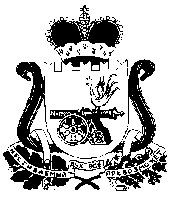 АДМИНИСТРАЦИЯСТОДОЛИЩЕНСКОГО СЕЛЬСКОГО ПОСЕЛЕНИЯПОЧИНКОВСКОГО  РАЙОНА СМОЛЕНСКОЙ ОБЛАСТИП О С Т А Н О В Л Е Н И ЕО мерах по реализации отдельных Положений Федерального закона «О противодействии коррупции»       В соответствии с Федеральным законом от 25 декабря 2008 года  № 273-ФЗ «О противодействии коррупции», Указом президента Российской Федерации от 21.07.2010 № 925 «О мерах по реализации отдельных положений Федерального закона «О противодействии коррупции»      Администрация Стодолищенского сельского поселения Починковского района Смоленской области     Постановляет:Установить, что гражданин Российской Федерации, замещавший должность муниципальной службы, включенную в перечень должностей муниципальной службы, при назначении на которые и при замещении которых муниципальные служащие обязаны предоставлять сведения о доходах, об имуществе и обязательствах имущественного характера, а также сведения о доходах, об имуществе и обязательствах имущественного характера своих супруги (супруга) и  несовершеннолетних детей, утвержденный решением Совета депутатов Стодолищенского сельского поселения от 21.08.2009г. № 31 в течении двух лет со дня увольнения с муниципальной службы:    а) имеет право замещать должности и выполнять работу на условиях гражданско-правового договора в коммерческих и некоммерческих организациях, если отдельные функции по государственному управлению этими организациями входили в должностные (служебные) обязанности муниципального служащего,  с согласия соответствующей комиссии по соблюдению требований к служебному поведению муниципальных служащих и урегулированию конфликта интересов, которое дается в порядке, установленном Положением о комиссии по соблюдению установленных требований к служебному поведению муниципальных служащих и  урегулированию конфликта интересов, утвержденным распоряжением Администрации Стодолищенского сельского поселения Починковского района Смоленской области от 21.09.2010г. № 185.    б) обязан при заключении трудовых договоров и (или) гражданско-правовых договоров в случае, предусмотренным подпунктом «а» настоящего пункта, сообщать работодателю сведения о последнем месте муниципальной службы с соблюдением законодательства Российской Федерации о государственной тайне.    2. Специалисту 1 категории Новиковой Г.Е., ответственному за ведение         кадрового делопроизводства ознакомить муниципальных служащих           Администрации Стодолищенского сельского поселения Починковского         района Смоленской области с настоящим постановлением.3. Контроль за исполнением настоящего постановления оставляю за собой.4. Постановление вступает в силу со дня его подписания.Глава муниципального образованияСтодолищенского сельского поселенияПочинковского района Смоленской области                                 Г.А. Знайкоот24.12.2010г.№92